لوح كريم ۱حضرة بهاء اللهأصلي عربي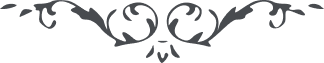 لوح كريم (١) – حضرة بهاءالله﴿ بسم اللّه الأقدم الأقدم ﴾أَنْ يَا كَرِيْمُ اسْمَعْ نِدَاء الكَرِيْم إِنَّهُ لَهُوَ الغَفُورُ الرَّحِيْم * ألّا تضطرب من الفراق قد قدّرنا لك أجر من طاف حولي وطار في هواء حبّي وتمسّك بحبلي وتشبّث بذيلي كذلك قضي الأمر وأتى الفضل من لدن عليم حكيم * أنت من الّذين وفوا بميثاق اللّه وما نقضوا عهده وأرادوا وجهه من كلّ الجهات أن اطمئن وكن من الشّاكرين * إنّ الّذين وفوا بالعهد أولئك من أهل البهاء قد رقم من القلم الأعلى ولهم مقعد صدق عند مقتدر قدير * إذا أحاطتك الأحزان فاذكر أيّام لقائي وما يتكلّم به لسان قدرتي تاللّه به تنجذب أفئدة العارفين * أن اعملوا يا أحبّائي ما نزل لكم من جبروت الحكمة والبيان * إنّ الّذين تجاوزوا عن الحكمة أولئك في فجوة من الغفلة وقد عفا اللّه عنهم فضلا من لدنه إنّه لهو الغفور الرّحيم * أن اطمئن بفضلي إيّاك ورحمتي لك وعنايتي عليك * قل أي ربّ لك الحمد بما ذكرتني في سجنك الأكبر وأرسلت إِلَيَّ ما قرّت به عيني واطمئنّت به نفسي وانجذب به فؤادي * أسئلك باسمك الأبهى بأن تقدّر ما هو خير لي لأنّي لا أعلم ما في نفسك وَأَنْتَ العَلِيْمُ الخَبِيْرُ *